ConfidentialShort Term Intervention Information Request Oswaldtwistle School, Union Road, Oswaldtwistle, Accrington BB5 3DAhttps://www.oswaldtwistle.org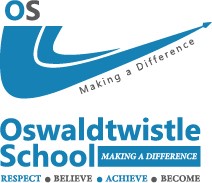 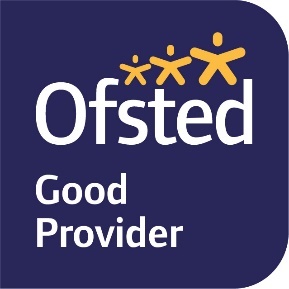 Oswaldtwistle School Short Term contact detailsOswaldtwistle School Short Term contact detailsOswaldtwistle School Short Term contact detailsRoleEmail and telephone numberSchoolReceptionadminoss@oswaldtwistle.org01254 231553Amanda CornsDSL/Admission Leadamanda.corns@oswaldtwistle.orgext no 206Kath WatkinsonShort Term Interventionkath.watkinson@oswaldtwistle.orgPupil NamePreferred NameGenderDOBYear GroupDate of referralPupil ULNPupil UPNInformation checklist YesNoN/A1School contact details2Parent/carer contact details3Pupil information4Academic information5Behaviour checklist6Reasons for the referral7SEND involvement  (please attach details if Yes)8Risk Assessments (please attach if Yes)9Emotional Literacy checklist (school)10CP concerns (If Yes, please contact our DSL Amanda Corns)                                        School contact details                                       School contact detailsName of referring schoolStaff name / telephone number / email address                                     Parent/Carer contact details                                    Parent/Carer contact detailsContact 1 Name and relationshipTelephone number and email addressContact 2Name and relationshipTelephone number and email address                                          Pupil Information                                          Pupil Information                                          Pupil Information                                          Pupil Information                                          Pupil Information                                          Pupil Information% attendance for the academic yearPupil Premium                     YesNoFSMYesNoMedical /dietary needsYesNoDetailsConsent for photographsYesNoOutside agencies involved with the pupil:YesNoDetailsDetailsDetailsRisk Assessments undertakenYesNoDetailsDetailsDetailsWill your pupil be able to access your school’s on-line learning?Will your pupil be able to access your school’s on-line learning?Will your pupil be able to access your school’s on-line learning?Will your pupil be able to access your school’s on-line learning?YesNo                                     Academic Information                                     Academic Information                                     Academic Information                                     Academic Information                                     Academic Information                                     Academic Information                                     Academic InformationFor KS3 pupilsWorking below expected KS3 level Working towardsexpected KS3 level Working on or above expected KS3 levelFor KS4 pupilsTarget gradeCurrent gradeEnglishEnglishMathsMathsScienceScienceHumanitiesHumanitiesPDPDPEOption 1TechnologyOption 2ArtOption 3OtherOther                                             Behaviour Checklist                                             Behaviour Checklist                                             Behaviour Checklist                                             Behaviour Checklist                                             Behaviour Checklist                                             Behaviour Checklist                                             Behaviour Checklist                                             Behaviour ChecklistActivityUsedNot usedEffectiveness score1=little or no impact   5=some impactEffectiveness score1=little or no impact   5=some impactEffectiveness score1=little or no impact   5=some impactEffectiveness score1=little or no impact   5=some impactEffectiveness score1=little or no impact   5=some impactDaily report to senior teacher 12345Seating plan in class12345Time-out cards12345In-school respite area12345in-class TA support12345Adjustments to timetable12345Alternative subject setting12345Meeting with parents/carers12345Staff mentoring12345In class monitoring by SENCO12345After school detentions/catch up sessions12345Time-on- Task observations12345Fixed term exclusions12345     6.                                         Reasons for the Referral      7.                                           SEND Information     8.                                            Risk Assessments              9.                           Emotional Literacy Baseline AssessmentAt Oswaldtwistle School we support Short Term Intervention pupils using the Emotional Literacy Programme.  To help us target key areas both for intervention and to evidence progress, please complete the baseline assessment for the pupil you are referring to us.  At induction, your pupil and their parent/carer will also complete baseline assessments.  Progress will be mapped against the baseline assessment and as part of the feedback we will provide to you and your pupil’s parents/carers, you will receive feedback on the progress made in each of these areas.A sheet containing definitions for Emotional Literacy is below.Please indicate your assessment with an R, A or G in each of the boxes.  R=major concern,  A=some concern,  G=no concern.   What is ‘Emotional Literacy?’What is ‘Emotional Literacy?’Self- awarenessThis is when you can identify your own patterns of behaviour and motives.  You will also know when your actions and behaviour have had an impact on others; for better or for worse.  You will recognise your triggers and your strengths.  Self-regulationThis means that you will know how to control your impulses.  You will think before you act and consider the consequences of your actions.  You will know how to manage conflict and cope with difficult situations.MotivationThis is when you know you want to succeed at something.  You will probably be able to set your own goals and work towards achieving them.EmpathyThis means that you will have an understanding of where someone is coming from.  This will help you to be compassionate about what they are going through.  It will also help you not to judge others too quickly.Social SkillsThis is where you are good at working as part of a team.  You are aware of others in the group and their needs as well as your own, especially when you’re talking with them or in a conflict resolution situation.  You will use ‘active listening.’  This may mean making eye contact, listening as well as talking and having open body language.